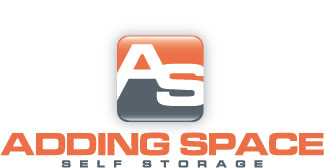 256-234-7922StandardClimate ControlledParking$10.00 DEPOSIT ON ALL UNITSSizeAuto PayRegular5X10$23.75$25.0010X10$38.00$40.0010X15$52.25$55.0010X20$61.75$65.0020X20$109.25$115.0012x30$118.75$125.00SizeAuto PayRegular5X10$33.25$35.0010X10$57.00$60.0010X15$76.00$80.0010x20$90.25$95.00Outdoor$47.50$50.00Indoor$95.00$100.00